Ügyiratszám: HSZ/22738/2020.	KIVONATHajdúszoboszló Város ÖnkormányzatánakVárosfejlesztési és Műszaki Bizottsága 2020.07.14 - én 14.00órakor kezdődő ülésérőlA VMB (döntéshozatalban 3 fő vesz részt) 3 igen szavazattal (Harsányi István, Mester József, Veres József) ellenszavazat és tartózkodás nélkül elfogadta az alábbi napirendi javaslatokat, és a következő határozatot hozta: 48/2020. (VII.14.) VMB határozat:Hajdúszoboszló Város Önkormányzatának Városfejlesztési és Műszaki Bizottsága a 2020. július 14 - ei ülésének napirendjét a következők szerint határozza meg:NAPIRENDI PONTOK:A Képviselő - testület 2020. július 16 - i ülés anyagának véleményezése:Előterjesztés a településrendezési eszközök módosításához érkezett igényekről. (3.sz. Képviselő testületi napirendi javaslat)Előadó: városi főépítészElőterjesztés önkormányzati rendeletek módosításáról. (17.sz.Képviselő testületi napirendi javaslat)Előadó: városfejlesztési irodavezető-helyettesElőterjesztés intézményfelújítási igényekkel kapcsolatosan. (18.sz.Képviselő testületi napirendi javaslat)Előadó: városfejlesztési irodavezető-helyettesElőterjesztés támogatás odaítélésével kapcsolatosan – Társasházak felújítása. (20.sz.Képviselő testületi napirendi javaslat)Előadó: városfejlesztési irodavezető-helyettesElőterjesztés Ráday utcai járda felújításáról. (21.sz.Képviselő testületi napirendi javaslat)Előadó: városfejlesztési irodavezető-helyettesElőterjesztés önkormányzati étkeztetési fejlesztések támogatására kiírt pályázati felhívásról. (23.sz.Képviselő testületi napirendi javaslat)Előadó: városfejlesztési irodavezető-helyettesElőterjesztés Szabadidő Parkban található játszótér bővítéséről. (24.sz.Képviselő testületi napirendi javaslat)Előadó: városfejlesztési irodavezető-helyettesElőterjesztés játszó,- szórakoztató tevékenység végzésére vonatkozó kérelemről. (25.sz.Képviselő testületi napirendi javaslat)Előadó: városfejlesztési irodavezető-helyettesElőterjesztés utcapiknik fesztivál rendezéséhez kapcsolódóan. (26.sz.Képviselő testületi napirendi javaslat)Előadó: városfejlesztési irodavezető-helyettesCsak bizottsági anyag:Előterjesztés Bölcsődei parkolásrólElőadó: városfejlesztési irodavezető-helyettesBejelentések, tájékoztatások. Napirendek megtárgyalása:Előterjesztés a településrendezési eszközök módosításához érkezett igényekről.Harsányi István/VMB elnök: Aki elfogadja a határozati javaslatot, az kézfeltartással jelezze:A VMB (döntéshozatalban 3 fő vesz részt) 3 igen szavazattal (Harsányi István, Mester József, Veres József) ellenszavazat és tartózkodás nélkül elfogadta az előterjesztés határozati javaslatát, és a következő határozatot hozta: 49/2020. (VII.14.) VMB határozat:Hajdúszoboszló Város Önkormányzatának Mezőgazdasági és Környezetvédelmi Bizottsága támogatja, hogyHajdúszoboszló Város Képviselő-testülete elvi hozzájárulását adja, hogy a Leier Hungária Kft. telephely bővítésére irányuló TRT módosítás településrendezési szerződés megkötésével, és a tervezési költségek vállalása mellett elinduljon. Felhatalmazza a polgármestert a településrendezési, és tervezési szerződés aláírására.Hajdúszoboszló Város Képviselő-testülete elvi hozzájárulását adja, hogy a Nagyhegyes Hús Kft. kérelmére a tervezett vágóhíd területét érintő TRT módosítás településrendezési szerződés megkötésével, és a tervezési költségek vállalása mellett elinduljon. Felhatalmazza a polgármestert a településrendezési, és tervezési szerződés aláírására.Hajdúszoboszló Város Képviselő-testülete kiemelt fejlesztési területté nyilvánítja A vasút és a Csatornakert közötti iparterületet (hrsz.:7629/5) a tervezett bővítéssel (hrsz.: 7629/2)A Nyugati sori gazdasági zóna külső tervezett tehermentesítő út felőli részét a Mező utca és a Bordángát u. közötti szakaszonA Fekete László utca – Papp István utca - Vasút közötti területetA további kérelmekről előzetes belső egyeztetéseket és megfelelő előkészítés követően az ősz folyamán kíván dönteni.Határidő	: 2020. július 16.Felelős		: VMB elnökElőterjesztés önkormányzati rendeletek módosításáról. A VMB (döntéshozatalban 3 fő vesz részt) 3 igen szavazattal (Harsányi István, Mester József, Veres József) ellenszavazat és tartózkodás nélkül elfogadta az előterjesztés határozati javaslatát, és a következő határozatot hozta: 50/2020. (VII.14.) VMB határozat: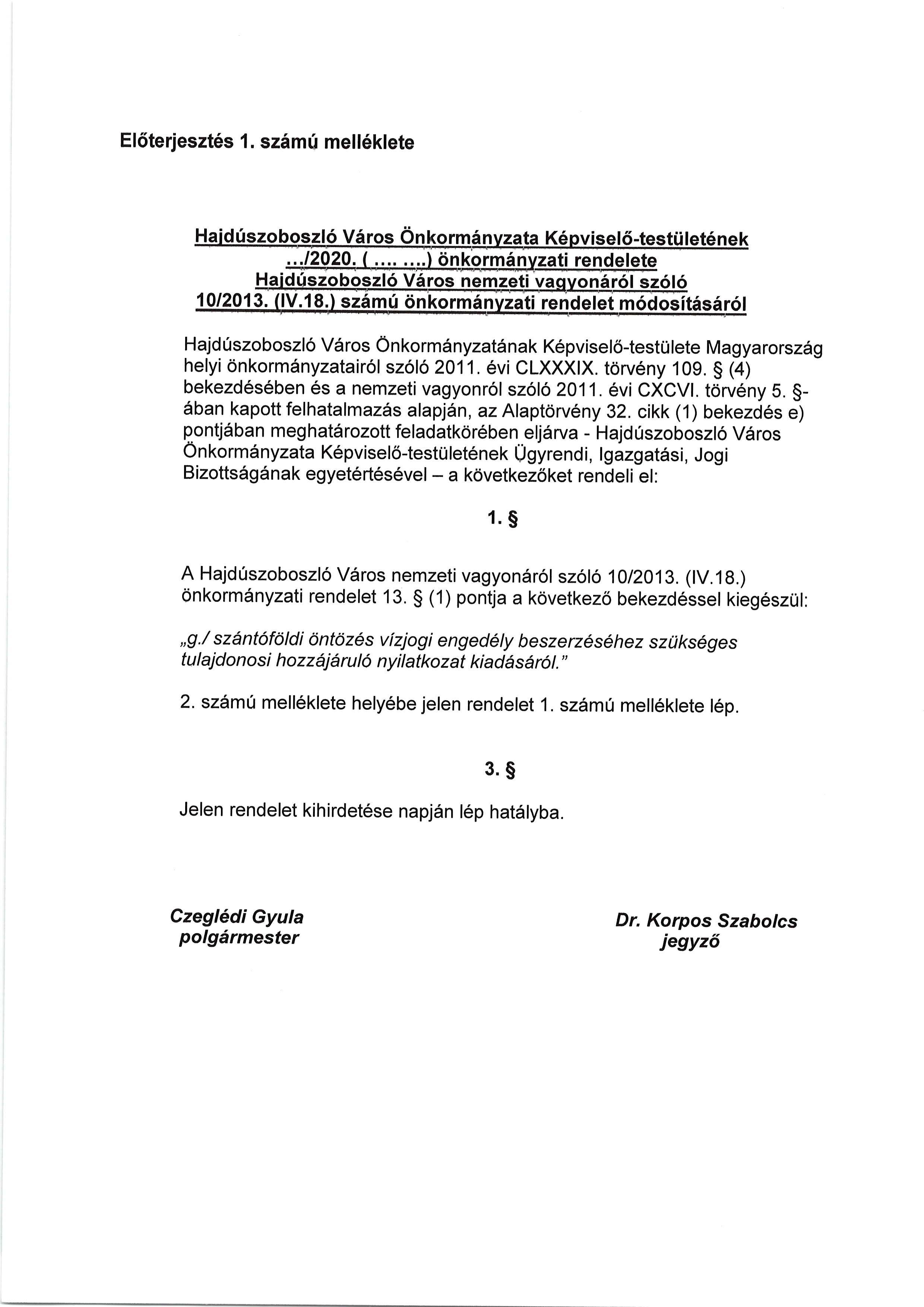 Előterjesztés intézményfelújítási igényekkel kapcsolatosan. A VMB (döntéshozatalban 3 fő vesz részt) 3 igen szavazattal (Harsányi István, Mester József, Veres József) ellenszavazat és tartózkodás nélkül elfogadta az előterjesztés határozati javaslatát, és a következő határozatot hozta: 51/2020. (VII.14.) VMB határozat:Hajdúszoboszló Város Önkormányzatának Városfejlesztési és Műszaki Bizottsága támogatja, hogy:1./ Hajdúszoboszló Város Önkormányzatának Képviselő-testülete legfeljebb bruttó 3.500.000,-Ft keretösszeget biztosítson a 2020. évi költségvetés intézményfelújítási kerete terhére a Hajdúszoboszlói Gazdasági Szolgáltató Intézmény részére a Hőforrás u. 143. szám alatt működő telephelyének elektromos hálózat átépítéséhez szükséges tervdokumentáció készítésére valamint a Rákóczi u. 21. szám alatti Óvodakonyha telephelyének kapacitásbővítéséhez kapcsolódó elektromos tervdokumentáció elkészítésre vonatkozóan. 2./ Hajdúszoboszló Város Önkormányzatának Képviselő-testülete legfeljebb bruttó 444.500,-Ft-ot biztosítson a 2020. évi költségvetés intézményfelújítási kerete terhére a Szabadtéri Színpad beruházáshoz kapcsolódó szakértői vélemény készítésére, mellyel Gyurján László okleveles építőipari igazságügyi szakértőt bízz meg.3./ Hajdúszoboszló Város Önkormányzatának Képviselő-testülete támogassa a Hajdúszoboszlói Egyesített Óvoda Liget Óvoda (4200 Hajdúszoboszló, Hőforrás u. 145.) tagintézményének Napocska csoportjában a felújítási munkák elvégzéséről (gipszkartonozás, az áthidaló rendszer kiépítése, valamint a LED-es világítási rendszer létesítése és festés) szóló kérelmét. A felújítás költségének biztosításáról a Pénzügyi és Gazdasági Bizottság javaslatára a Képviselő-testület dönt.Határidő	: 2020. július 16.Felelős		: VMB elnökElőterjesztés támogatás odaítélésével kapcsolatosan – Társasházak felújítása. A VMB (döntéshozatalban 3 fő vesz részt) 3 igen szavazattal (Harsányi István, Mester József, Veres József) ellenszavazat és tartózkodás nélkül elfogadta az előterjesztés határozati javaslatát, és a következő határozatot hozta: 52/2020. (VII.14.) VMB határozat:Hajdúszoboszló Város Önkormányzatának Városfejlesztési és Műszaki Bizottsága támogatja, hogy:Hajdúszoboszló Város Önkormányzatának Képviselő-testülete a 9/2020. (IV. 23.) a társasházak felújításának pénzügyi támogatásáról szóló rendelet, az Olajos Társasház (4200 Hajdúszoboszló, Hősök tere 19.) benyújtott pályázata alapján 5.000.000,-Ft vissza nem térítendő támogatást biztosítson az előterjesztésben foglalt felújítási munkálatok elvégzéséhez.A Képviselő-testület felhatalmazza a Polgármestert a Támogatási szerződés aláírására.Határidő	: 2020. július 16.Felelős		: VMB elnökElőterjesztés Ráday utcai járda felújításáról. A VMB (döntéshozatalban 3 fő vesz részt) 3 igen szavazattal (Harsányi István, Mester József, Veres József) ellenszavazat és tartózkodás nélkül elfogadta az előterjesztés határozati javaslatát, és a következő határozatot hozta: 53/2020. (VII.14.) VMB határozat:Hajdúszoboszló Város Önkormányzatának Városfejlesztési és Műszaki Bizottsága támogatja, hogy:Hajdúszoboszló Város Önkormányzatának Képviselő-testülete támogassa az RT GROUP Kft. kivitelezésében Ráday utca páros oldalán a Ráday utca 6. sz. ingatlan és a Mikes utca közötti szakaszon 67,5 méter hosszon, 1,3 méter szélességben a meglévő járda térkő burkolattal történő felújítását - fák kivágása nélkül -, a Kft. által megadott ajánlat szerinti legfeljebb bruttó 1.745.915,- Ft összegért. Hajdúszoboszló Város Önkormányzata a szükséges pénzügyi forrást a 2020. évi városi költségvetés tartalékkerete terhére biztosítja.Határidő	: 2020. július 16.Felelős		: VMB elnökElőterjesztés önkormányzati étkeztetési fejlesztések támogatására kiírt pályázati felhívásról.A VMB (döntéshozatalban 3 fő vesz részt) 3 igen szavazattal (Harsányi István, Mester József, Veres József) ellenszavazat és tartózkodás nélkül elfogadta az előterjesztés határozati javaslatát, és a következő határozatot hozta: 54/2020. (VII.14.) VMB határozat:Hajdúszoboszló Város Önkormányzatának Városfejlesztési és Műszaki Bizottsága támogatja, hogy:1./ Hajdúszoboszló Város Önkormányzatának Képviselő-testülete a pénzügyminiszter miniszter által meghirdetett az „Önkormányzati étkeztetési fejlesztések támogatása” pályázati kiírásra vonatkozóan támogassa pályázat benyújtását az alábbi műszaki tartalommal:A Képviselő-testület fejlesztési célként támogatja a Hajdúszoboszlói Egyesített Óvoda Liget Óvodája 4200 Hajdúszoboszló, Hőforrás utca 145. szám alatt, a 4709 hrsz-ú, önkormányzati tulajdonú ingatlanon található melegítőkonyha teljeskörű felújítását.A felújítási tervek és tervezői költségvetések elkészítésével az L&L Építész Iroda Bt.-t (4181 Nádudvar, Emőd sor 8.) bízza meg. A tervezési szolgáltatásra 925.500,-Ft összeget biztosít a 2020. évi városi költségvetés általános tartalék kerete terhére.Utasítja a Jegyzőt a pályázat benyújtásához szükséges intézkedések megtételére.2./ Hajdúszoboszló Város Önkormányzatának Képviselő-testülete a 2020. évi költségvetési tartalék keret terhére legfeljebb bruttó 2,5 MFt keretösszeget biztosítson a Hajdúszoboszlói Gyermeksziget Bölcsőde (4200 Hajdúszoboszló, Rákóczi u. 23-25.) telephelyén található konyha bővítéséhez és felújításához kapcsolódó komplett kiviteli tervdokumentációjának elkészítésére vonatkozóan.Utasítja a Jegyzőt a tervezési szolgáltatás vállalkozásba adásához szükséges intézkedések megtételére.Határidő	: 2020. július 16.Felelős		: VMB elnökElőterjesztés Szabadidő Parkban található játszótér bővítéséről. A VMB (döntéshozatalban 3 fő vesz részt) 0 igen 3 nem szavazattal (Harsányi István, Mester József, Veres József) tartózkodás nélkül elutasította az előterjesztés 1 számú határozati javaslatát, és a következő határozatot hozta: 55/2020. (VII.14.) VMB határozat:Hajdúszoboszló Város Önkormányzatának Városfejlesztési és Műszaki Bizottsága nem támogatja az alábbi fémből készült játszótéri eszközök beszerzését a Szabadidő Parkba:lengőhinta 2 db lapülőkével, állvánnyal;lengőhinta 2 db bölcsőhintával, állvánnyal;baba-mama hinta; mérleghinta 2 üléses;homokozó hatszögletű;napvitorla homokozó fölé.A játékelemek beszerzésére, telepítésére 5,8 MFt keretösszeget biztosít a 2020. évi városi költségvetés általános tartalék kerete terhére.Határidő	: 2020. július 16.Felelős		: VMB elnökA VMB (döntéshozatalban 3 fő vesz részt) 3 igen szavazattal (Harsányi István, Mester József, Veres József) ellenszavazat és tartózkodás nélkül elfogadta az előterjesztés határozati javaslatát, és a következő határozatot hozta: 56/2020. (VII.14.) VMB határozat:Hajdúszoboszló Város Önkormányzatának Városfejlesztési és Műszaki Bizottsága támogatja az alábbi fából készült játszótéri eszközök beszerzését a Szabadidő Parkba:lengőhinta 2 db lapülőkével, állvánnyal;lengőhinta 2 db bölcsőhintával, állvánnyal;baba-mama hinta; mérleghinta 2 üléses;homokozó hatszögletű;napvitorla homokozó fölé.A játékelemek beszerzésére, telepítésére 6,5 MFt keretösszeget biztosít a 2020. évi városi költségvetés általános tartalék kerete terhére.Határidő	: 2020. július 16.Felelős		: VMB elnökElőterjesztés játszó,- szórakoztató tevékenység végzésére vonatkozó kérelemről.A VMB (döntéshozatalban 3 fő vesz részt) 3 igen szavazattal (Harsányi István, Mester József, Veres József) ellenszavazat és tartózkodás nélkül elfogadta az előterjesztés határozati javaslatát, és a következő határozatot hozta: 57/2020. (VII.14.) VMB határozat:Hajdúszoboszló Város Önkormányzatának Városfejlesztési és Műszaki Bizottsága egyetért azzal, hogy:Hajdúszoboszló Város Önkormányzatának Képviselő-testülete ne támogassa az Extrém Vidámpark Kft. eurojumping és nagy méretű ugrálóvár, mint játszó-, szórakoztató tevékenység végzését a Szent István parkban kérelmező által megjelölt eszközökkel és helyszíneken. Határidő	: 2020. július 16.Felelős		: VMB elnökA VMB (döntéshozatalban 3 fő vesz részt) 2 igen szavazattal (Mester József, Veres József) ellenszavazat nélkül 1 tartózkodással (Harsányi István) elfogadta az előterjesztés igenlő határozati javaslatát, és a következő határozatot hozta: 58/2020. (VII.14.) VMB határozat:Hajdúszoboszló Város Önkormányzatának Városfejlesztési és Műszaki Bizottsága egyetért azzal, hogy:Hajdúszoboszló Város Önkormányzatának Képviselő-testülete támogassa Czeglédi László felfújható légvár, mint játszó-, szórakoztató tevékenység végzését a Szent István parkban kérelmező által megjelölt eszközzel és helyszínen.Határidő	: 2020. július 16.Felelős		: VMB elnökElőterjesztés utcapiknik fesztivál rendezéséhez kapcsolódóan. A VMB (döntéshozatalban 3 fő vesz részt) 3 igen szavazattal (Harsányi István, Mester József, Veres József) ellenszavazat és tartózkodás nélkül elfogadta az előterjesztés határozati javaslatát, és a következő határozatot hozta: 59/2020. (VII.14.) VMB határozat:Hajdúszoboszló Város Önkormányzatának Városfejlesztési és Műszaki Bizottsága egyetért azzal, hogy:Hajdúszoboszló Város Önkormányzatának Képviselő-testülete elvi hozzájárulását adja a Nagy Sándor által bemutatott Utcapiknik fesztivál helyszíneként megjelölt Szent István park és vakparkoló ingyenes használatára vonatkozóan a fesztivál idejére. Határidő	: 2020. július 16.Felelős		: VMB elnökElőterjesztés Bölcsődei parkolásrólA VMB (döntéshozatalban 3 fő vesz részt) 3 igen szavazattal (Harsányi István, Mester József, Veres József) ellenszavazat és tartózkodás nélkül elfogadta az előterjesztés határozati javaslatát, és a következő határozatot hozta: 60/2020. (VII.14.) VMB határozat:Hajdúszoboszló Város Önkormányzatának Városfejlesztési és Műszaki Bizottsága támogatja a Rákóczi utca Városi Bölcsőde előtti szakaszon 5 db parkolóhely kijelölését a Városi Bölcsődébe érkezők részére, Hétfőtől-Péntekig 7.00-9.00 és 15.00-17.00 időkorláttal. A kijelöléshez 1 db „Várakozóhely” jelzőtábla, 1 db „5x” feliratú H-032, 1 db „Városi Bölcsőde” feliratú H-105, és 1 db napokat és időszakokat tartalmazó H-015 kiegészítő tábla szükséges.Határidő: 2020. szeptember 1.Felelős:    Jegyző Harsányi István/VMB elnök: Mivel közérdekű bejelentés nincs, ezért az ülést 15,10-kor bezárja. A Bizottság által tárgyalt Képviselő – testületi előterjesztések, és azok mellékleteik, a Képviselő – testület üléséről készült 2020.július 16-i jegyzőkönyv mellékletét képezik.               K.m.f.Mester József sk.								Harsányi István sk.VMB tag									VMB elnökE jegyzőkönyv hiteléül 2020.07.27-én:Molnár Edit leíró